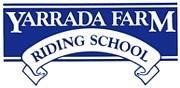 Presents ENCOURAGEMENT GYMKHANA An Open Unofficial Encouragement Event for All Ages SUNDAY 24TH MARCH 2019 RINGS START AT 9AM – GATES OPEN AT 7:30AM Rugs for all Horse/Pony Champion winners Garland for Champion Best Presented In HandPre-Entries Close Friday the 15th March Entries on the day for an additional $15 fee Any and all enquires to Candice Parkes on 0407 042 696 Full “A” Beans Coffee Van on siteFusion Max (Chinese) Food Truck on site (chips, burgers & hot dogs also available)Woodleigh Horse Wear Stall on siteCourtney Reader Artistry - Photographer on siteEVENTS In hand Rings Leadline Rings Walk/Trot Rings Walk/Trot/Canter Rings Fancy Dress PLEASE READ CAREFULLY BEFORE ENTERING  Rules and Regulations  Yarrada Farm Riding School or its representatives shall not be held responsible for the loss or damage suffered by any exhibitor in respect to any property, person or animal brought on to the grounds whether caused by / or attributed to the negligence of Yarrada Farm Riding School or any of its servants, agents whatsoever. Horses and Ponies must be 4 years and over and can be any height. This is an encouragement show, our aim is to have a fun day, promote good sportsmanship and enjoy riding. All riders must be wearing Safety Approved riding helmets (AS/NZS 3838 or VGI) and riding boots. Plaiting is optional but highly recommended. Hacking Jackets are optional but riders must wear a long sleeve shirt, clean and tidy. The judges decision is final. No double bridles. No Martingales or spurs are allowed. Whips used while riding must only be a short riding crop. Dressage whips permitted for In Hand classes. All handlers are responsible for their riders and ponies behavior. All handlers in the leadline ring must be 18 years or over. Competitors may only compete in one ring at a time. Eg. One in hand ring and one ridden ring.Competitors may only compete in one height class. Competitors may only compete in on weight class. Exhibitors entered in the walk/trot ring may not canter on the grounds. Any person or animal behavior in an unruly or destructive manner will be asked to leave the grounds. By signing and completing the disclaimer form (can NOT compete) unless signed by an adult), the exhibitor enters entirely at their own risk. The show organisers, helpers and Yarrada Farm Riding School cannot be held responsible for any issues that may occur on the day. No stallions or colts allowed on the grounds at any time. No refund shall be given unless accompanied by a vet certificate, less a $10 administration fee. Strictly NO DOGS on the grounds, you will be asked to leave. No horses permitted on the grounds that are not entered to compete in this event. No parents or guardians to enter the ring at any time unless asked to. All exhibits must be nominated in the name of the registered owner/leaser. The organisers reserve the right change the program at any time. A height certificate should be available on the day if required. All protests must be lodged in writing within 30 minutes of the alleged offence / event and accompanied by a $20.00 fee which will be refunded if protest in upheld. Official ponies may not compete; must not have competed in official competition in the past 2 years (since 2016). Official riders may not compete; must not have competed in official competition in the past 2 years (since 2016). Fancy Dress is open to all competitors, including Leadline. There will be a break between the In hand classes and the ridden classes in which the Leadline classes will take place. This is the time for people to saddle and warm up for the ridden events.RING 1In Hand Show Pony Best Presented Show Pony CHAMPION BEST PRESENTED – to be judged between the winners from all 4 rings Handler 10 years and under Handler 11 to 17 years Handler 18 years and over Show Pony up to 12hh Show Pony 12hh to 13hh Show Pony 13hh to 14hh Light weight Show Pony Medium weight Show Pony Heavy weight Show Pony CHAMPION & RESERVE SHOW PONY  Winner receives a rug kindly sponsored by Matt Hall FinanceBreak whilst Leadline classes are conducted Walk/Trot 17 years and under Best Presented Horse or Pony Rider 6 years and under Rider 7 years to 10 years Rider 11 year to 14 years Rider 15 years to 17 years CHAMPION & RESERVE RIDER ENCOURAGEMENT RIDER Pony 12hh and under Pony 12hh to 13hh Pony 13hh to 14hh Horse 14hh and over Lightweight Pony/Horse Medium weight Pony/Horse Heavy weight Pony/Horse Girls Pony 14hh and under Girls Horse over 14hh Boys Pony/Horse CHAMPION & RESERVE PONY/HORSE Winner receives a rug kindly sponsored by You Can Do FitENCOURAGEMENT PONY/HORSE  RING 2 In Hand Hunter Pony Best Presented Hunter Pony CHAMPION BEST PRESENTED – to be judged between the winners from all 4 rings Handler 10 years and under Handler 11 to 17 years Handler 18 years and over Hunter Pony up to 12hh Hunter Pony 12hh to 13hh Hunter Pony 13hh to 14hh Light weight Hunter Pony Medium weight Hunter Pony Heavy weight Hunter Pony CHAMPION & RESERVE HUNTER PONY Winner receives a rug kindly sponsored by Gladebrook Arabians  Break whilst Leadline classes are conducted Walk/Trot/Canter 17 years and under Best Presented Horse or Pony Rider 6 years and under Rider 7 years to 10 years Rider 11 year to 14 years Rider 15 years to 17 years CHAMPION & RESERVE RIDER ENCOURAGEMENT RIDER Pony 12hh and under Pony 12hh to 13hh Pony 13hh to 14hh Horse 14hh and over Lightweight Pony/Horse Medium weight Pony/Horse Heavy weight Pony/Horse Girls Pony 14hh and under Girls Horse over 14hh Boys Pony/Horse CHAMPION & RESERVE PONY/HORSE Winner receives a rug kindly sponsored by Galwey PearlsENCOURAGEMENT PONY/HORSE RING 3 In Hand Show Horse Best Presented Show Horse CHAMPION BEST PRESENTED – to be judged between the winners of all 4 rings Handler 10 years and under Handler 11 to 17 years Handler 18 years and over Show Horse 14hh to 15hh Show Horse 15hh to 16hh Show Horse over 16hh Light weight Show Horse Medium weight Show Horse Heavy weight Show Horse CHAMPION & RESERVE SHOW HORSE Winner receives a rug kindly sponsored by Gino Poletti RacingBreak whilst Leadline classes are conducted in other ringsWalk/Trot 18 years and over Best Presented Horse or Pony Rider 18 years to 21 years 13. Rider 22 years to 25 years Rider 26 years to 30 years Rider 30 years and over CHAMPION & RESERVE RIDER ENCOURAGEMENT RIDER Pony under 14hh Horse 14hh to 15hh Horse 15hh to 16hh Horse over 16hh Lightweight Pony/Horse Medium weight Pony/Horse Heavy weight Pony/Horse Ladies Pony under 14hh Ladies Horse 14hh and over Gents Pony/Horse CHAMPION & RESERVE PONY/HORSE Winner receives a rug kindly sponsored by Dolphin SettlementsENCOURAGEMENT PONY/HORSE RING 4In hand Hunter Horse Best Presented Hunter Horse CHAMPION BEST PRESENTED – to be judged between the winners of all 4 rings. Handler 10 years and under Handler 11 to 17 years Handler 18 years and over Hunter Horse 14hh to 15hh Hunter Horse 15hh to 16hh Hunter Horse over 16hh Light weight Hunter Horse Medium weight Hunter Horse Heavy weight Hunter Horse  CHAMPION & RESERVE HUNTER HORSE Winner receives a rug kindly sponsored by a Yarrada Farm Team MemberBreak whist Leadline classes are conducted in other rings Walk/Trot/Canter 18 years and over  Best Presented Horse or Pony Rider 18 years to 21 years 13. Rider 22 years to 25 years Rider 26 years to 30 years Rider 30 years and over CHAMPION & RESERVE RIDER ENCOURAGEMENT RIDER Pony under 14hh Horse 14hh to 15hh Horse 15hh to 16hh Horse over 16hh Lightweight Pony/Horse Medium weight Pony/Horse Heavy weight Pony/Horse Ladies Pony under 14hh Ladies Horse 14hh and overGents Pony/Horse CHAMPION & RESERVE PONY/HORSE Winner receives a rug kindly sponsored by Woodleigh EstateENCOURAGEMENT PONY/HORSE LEADLINE RINGS To be conducted in the break between In Hand Classes and the Hacking classesRING 1Leadline Show Pony/Horse Best Presented Leadline Show Pony/Horse Leadline Rider 5 years and under Leadline Rider 6 to 8 years Leadline Rider 9 to 12 years Leadline Show Pony 12hh and under Leadline Show Pony 12hh to 13hh Leadline Show Pony 13hh to 14hh Leadline Show Horse over 14hh Leadline Light Weight Show PonyLeadline Medium Weight Show PonyLeadline Heavy Weight Show PonyCHAMPION & RESERVE LEADLINE SHOW Winner receives a rug kindly sponsored by Toya CapornRING 2Leadline Hunter Pony/Horse Best Presented Leadline Hunter Pony/Horse Leadline Rider 5 years and under Leadline Rider 6 to 8 years Leadline Rider 9 to 12 years Leadline Hunter Pony 12hh and under Leadline Hunter Pony 12hh to 13hh Leadline Hunter Pony 13hh to 14hh Leadline Hunter Horse over 14hh Leadline Light Weight Hunter PonyLeadline Medium Weight Hunter PonyLeadline Heavy Weight Hunter PonyCHAMPION & RESERVE LEADLINE HUNTER  Winner receives a rug kindly sponsored by a Yarrada Farm Team Member